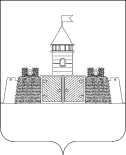 УПРАВЛЕНИЕ ОБРАЗОВАНИЯ И МОЛОДЕЖНОЙ ПОЛИТИКИ АДМИНИСТРАЦИИ МУНИЦИПАЛЬНОГО ОБРАЗОВАНИЯ АБИНСКИЙ РАЙОНП Р И К А Зот 21 января 2019 года                                                                              № 37г.АбинскОб итогах тематической выездной проверки по вопросам организации работы классов казачьей направленности в общеобразовательных организациях На основании приказа управления образования и молодежной политики администрации муниципального образования Абинский район от 28 ноября 2018 года № 1187 «О тематической выездной проверке по вопросам организации работы классов казачьей направленности в общеобразовательных организациях» была проведена выездная тематическая проверка в период с 10 по 21 декабря 2018 года по вопросам организации работы классов казачьей направленности в общеобразовательных организациях № 3, 4, 5, 6, 7, 9, 10, 12, 14, 15, 17, 18, 20, 21, 23, 30, 31, 32, 34, 38, 39, 42, 43 в соответствии с протоколами № 1- 6 управление образования и молодежной политики администрации муниципального образования Абинский район                          п р и к а з ы в а е т:1. Утвердить результаты выездной проверки по вопросам организации работы классов казачьей направленности в общеобразовательных организациях (далее - проверка) (приложение № 1, 2).2. Отметить хороший уровень организации работы классов казачьей направленности и качественное оформление документации в соответствии с планом проверки общеобразовательных организаций МБОУ СОШ № 17 (Трещева), МКОУ СОШ № 18 (Форопонова), МКОУ ООШ № 14 (Гуляева), МБОУ СОШ № 15 (Корытцева), МБОУ СОШ № 3 (Гарбуз), МБОУ СОШ № 12 (Личман).3. Директорам МБОУ СОШ № 5 (Зыкова), МБОУ СОШ № 6 (Парфенова), МБОУ СОШ № 10 (Чалая), МБОУ СОШ 30 (Батюшина), МБОУ СОШ № 42 (Драй), МБОУ СОШ № 43 (Канунникова) рассмотреть возможность обеспечения учащихся казачьих классов формой.4. Директорам МБОУ СОШ № 6 (Парфенова), МБОУ СОШ 30 (Батюшина), СОШ № 32 (Кравченко), МБОУ СОШ № 38 (Клочан), взять под личный контроль реализацию обязательных дисциплины в классах казачьей направленности. 5. Директорам МАОУ СОШ № 4 (Уривская), МКОУ СОШ № 7 (Еремеева), МБОУ СОШ № 9 (Черная) взять под личный контроль ведение документации, рассмотреть возможность активизации работы классов казачьей направленности.6. Директорам общеобразовательных организаций МБОУ СОШ № 3 (Гарбуз), МАОУ СОШ № 4 (Уривская), МБОУ СОШ № 5 (Зыкова), МБОУ СОШ № 6 (Парфёнова), МКОУ ООШ № 7 (Еремеева), МБОУ СОШ № 9 (Чёрная), МБОУ СОШ № 10 (Чалая), МБОУ СОШ № 20 (Летина), МКОУ ООШ № 21 (Якименко), МКОУ ООШ № 23 (Мазюта), МБОУ СОШ № 30 (Батюшина), МКОУ ООШ № 31 (Матюшенко), МБОУ СОШ № 32 (Кравченко), МКОУ ООШ № 34 (Дейнека), МБОУ СОШ № 38 (Клочан), МКОУ ООШ № 39 (Скидан), МБОУ СОШ № 42 (Драй), МБОУ СОШ № 43 (Канунникова) ознакомиться с выявленными недостатками в ходе проверки, провести работу по их устранению и направить доработанные документы на электронный адрес МБУ ДО «Дом детского творчества» (Варкушиной): info@ddt-abinsk.ru до 20 марта 2019 года.7.	Директору МБУ ДО «Дом детского творчества» (Гудкова) оказать необходимую методическую помощь администрациям общеобразовательных организаций по устранению недостатков, выявленных в ходе проверки.8.	Контроль исполнения настоящего приказа возложить на заместителя начальника управления Марукян Е.Г.Начальник управления                                                                    С.Н.Филипская ПРИЛОЖЕНИЕ № 1УТВЕРЖДЕНЫприказом управления образования и молодежной политики администрации муниципального образования Абинский районот 21 января 2019 года № 37РЕЗУЛЬТАТЫтематической проверки по вопросам организации работы классов казачьей направленности в общеобразовательных школах со статусом «казачье образовательное учреждение» Начальник управления                                                                                                                        С.Н.ФилипскаяПРИЛОЖЕНИЕ № 2УТВЕРЖДЕНЫприказом управления образования и молодежной политики администрации муниципального образования Абинский районот 21 января 2019 года № 37РЕЗУЛЬТАТЫтематической проверки по вопросам организации работы классов казачьей направленности в общеобразовательных школах Начальник управления                                                                                                                                   С.Н.Филипская№ п/пПараметры оценкиСОШ №17СОШ № 15ООШ №14СОШ №43СОШ №6СОШ №32ООШ № 21ООШ №391.Количество классов казачьей направленности, учащихся 32 / 87324 / 5819 / 15429 / 67421 / 56211 / 1409 / 489 / 452.Наличие приказов образовательной организации «Об организации работы классов казачьей направленности», списков учащихся за весь период их функционирования +++++++систематизировать по годам+3.Наличие заявлений родителей на зачисление ребенка в класс казачьей направленности+++++++систематизи-ровать по годам и классам+нет за 2014-2015 учебный год4.Наличие договора о взаимодействии/сотрудничестве РКО и ОО.++++++++№ п/пПараметры оценкиСОШ №17СОШ № 15ООШ №14СОШ №43СОШ №6СОШ №32ООШ № 21ООШ №395.Плана взаимодействия на 2018 – 2019 учебный год++расписать по датам и темам уроки мужества+не согласован с ХКО, дополнить: даты совета профилакти-ки, даты, темы уроков мужества++++6.Наличие нормативных документов регионального и муниципального уровней +++++++систематизировать по годам+7.Наличие утвержденной программы  и плана ПО на 2018-19 уч. год++++++++8.Отчет за 2017-18 учебный год.+++++++-9.Итоговый мониторинг за 2017-18 учебный год++++++--10.Наличие папки «Нормативные документы по организации и проведению мероприятий»+++++++-11.Наличие папки «Самоуправление классов казачьей направленности»+++систематизи-ровать по датам протоколы заседаний атаманов (исправлено в ходе проверки)+++систематизи-ровать (исправлено в ходе проверки)++12.Наличие казачьей формы одежды, согласно информации ОО (%)80% - 100% + до 80% -+ 100%+ 99%+ 100%- 61,6%- 66% + 93,5%+ 100%+. 85%№ п/пПараметры оценкиСОШ №17СОШ № 15ООШ №14СОШ №43СОШ №6СОШ №32ООШ № 21ООШ №3913.Обязательное содержание образования казачьей направленности, согласно информации ОО++++нет ОПК в 4а, 4б, 4в классахнет «Истории казачества» в 5 классе++14.Оборудование казачьего класса, согласно Порядку+++ ++++дополнить информацион-ный уголок, нет плана КТД на месяц 15.Школьный стенд++++++++нет фото Рашитова Д., руководителя Абинского отделения СКМК16Выполнение регламента учебных занятий:- действия дежурного класса;- действия атамана класса.(посещение занятий)+3а, 8а, 10аклассы+2бкласс+6, 8, 9классы+3а, 4б классы+2, 9 классызанятия не посещали+7, 8, 9 классы+6 классРезультат1514,514,5131312,512,510№Параметры оценкиСОШ № 18СОШ № 3СОШ № 12СОШ № 10СОШ № 42СОШ № 38СОШ№ 5СОШ № 20СОШ № 31ООШ№ 23ООШ № 34СОШ № 30ООШ № 7СОШ № 9СОШ № 41.Количество классов казачьей направленности, учащихся 9 / 745 / 1604 / 707 / 17814/3923 / 964 / 895 / 621 / 207\483 / 254 / 793/ 162 / 222 / 602.Наличие приказов образовательной организации «Об организации работы классов казачьей направленности», списков учащихся за весь период их функционирования+++++++не предста-вили за 2014 – 2017 годы+не представили за 2013 – 2017 годы+допол-нить списками за 2010-17 годы++система-тизиро-вать по годам(исправ-лено в ходе провер-ки)не представили за 2014 -2015 уч. год+3.Наличие заявлений родителей на зачисление ребенка в класс казачьей направленности+++++++не в полном объемене в полном объемене в полном объеме++система-тизиро-вать заявле-ния по классамнет на 3-й класснет на 10-й класснет на 7-й класс№Параметры оценкиСОШ № 18СОШ № 3СОШ № 12СОШ № 10СОШ № 42СОШ № 38СОШ№ 5СОШ № 20СОШ № 31ООШ№ 23ООШ № 34СОШ № 30ООШ № 7СОШ № 9СОШ № 44.Наличие договора о взаимодействии/сотрудничестве РКО и ОО.+++++++++++.+--.-5.Плана взаимодействия на 2018 – 2019 учебный год++распи-сать даты прове-дения и темыуроков мужества +++не согласо-ван (исправ-лено в ходе провер-ки)++дополнить: даты совета профилактики, даты, темы уроков мужества+распи-сать даты проведения и темыуроков мужест-ва +несогла-сован с РКО+дополнить: даты совета профилактики, даты уроков мужества+допол-нить: даты совета профилактики, даты уроков мужества++расши-рить, утвер-дить(исправ-лено в ходе провер-ки)-не согласо-ван с РКО6.Наличие нормативных документов регионального и муниципального уровней ++++++++система-тизиро-вать по датам++ региональный уровень не в полном объеме+++не в полном объеме(исправ-лено в ходе провер-ки)нет документов регионального уровня+региональный уровень не в полном объеме7.Наличие утвержденной программы  и плана ПО на 2018-19 уч. год+++++++++++не утверждены++ не утверж-дены(исправ-лено в ходе провер-ки)-+программа не утверждена8.Отчет за 2017-18 учебный год.+++++++++++--9.Итоговый мониторинг за 2017-18 учебный год+++++++++----№Параметры оценкиСОШ № 18СОШ № 3СОШ № 12СОШ № 10СОШ № 42СОШ № 38СОШ№ 5СОШ № 20СОШ № 31ООШ№ 23ООШ № 34СОШ № 30ООШ № 7СОШ № 9СОШ № 410.Наличие папки «Нормативные документы по организации и проведению мероприятий»++++нет сценариев мероприятий, информации+допол-нить грамотами++дополнитьприказы, фотоматериалы, подтверждающие материа-лы школьно-го уровня++нет прика-зов УО об итогах,допол-нить школьный уро-вень +-+допол-нить фотоот-четами+-не в полном объеме, система-тизиро-вать, согласно плану ПО11.Наличие папки «Самоуправление классов казачьей направленности»:-структура самоуправления;- сбор казачьих классов «Час атамана»;- совет атаманов++++система-тизиро-вать по разделам+++не в полном объеме подтверждающие докумен-ты по сбору «Час атамана»++нет струк-туры само-управ-ления, прото-колов заседа-ний атама-нов++не в полном объеме подтверждающие докумен-ты по сбору «Час атамана»+допол-нить фото-отчетами+не в полном объеме(исправ-лено в ходе провер-ки)--12.Наличие казачьей формы одежды, согласно информации ОО(%)80% - 100% + до - 80% -+80%+100%+100%-41%-38%+ 100%-50%+ 100%+100%+93%не представили информацию-30,5не представили информациюне представили информациюне представили информацию13.Обязательное содержание образования казачьей направленности, согласно информации ОО++++.+нетОПК – 10а;«Каза-чьи игры» - 1б, 3б кл.+++++нетОПК в 11 кл.не представили информациюне представили информациюне представили информацию№Параметры оценкиСОШ № 18СОШ № 3СОШ № 12СОШ № 10СОШ № 42СОШ № 38СОШ№ 5СОШ № 20СОШ № 31ООШ№ 23ООШ № 34СОШ № 30ООШ № 7СОШ № 9СОШ № 414.Оборудование казачьего класса, согласно Порядку+++++не в полном объеме+нет руково-дителей СКМК+7а,б - нет календа-ря памят-ных дат, плана КТП+++++ +нет календаря памят-ных дат, плана КТП+-15.Школьный стенд+++++нет фото атамана школы-++-+++нет фото руково-дителей СКМК -+-16.Выполнение регламента учебных занятий:- действия дежурного класса;- действия атамана класса.(посещение занятий)+8, 9 классы+2б классзанятия не посеща-лизанятия не посеща-ли+4б, 4вклассызанятия не посеща-лизанятия не посещализанятия не посеща-лиЗаня-тия не посещализанятия не посещализанятия не посещализанятия не посеща-ли-1,3,4классы+7класс-Результат1514,514121211,5111110,5998532